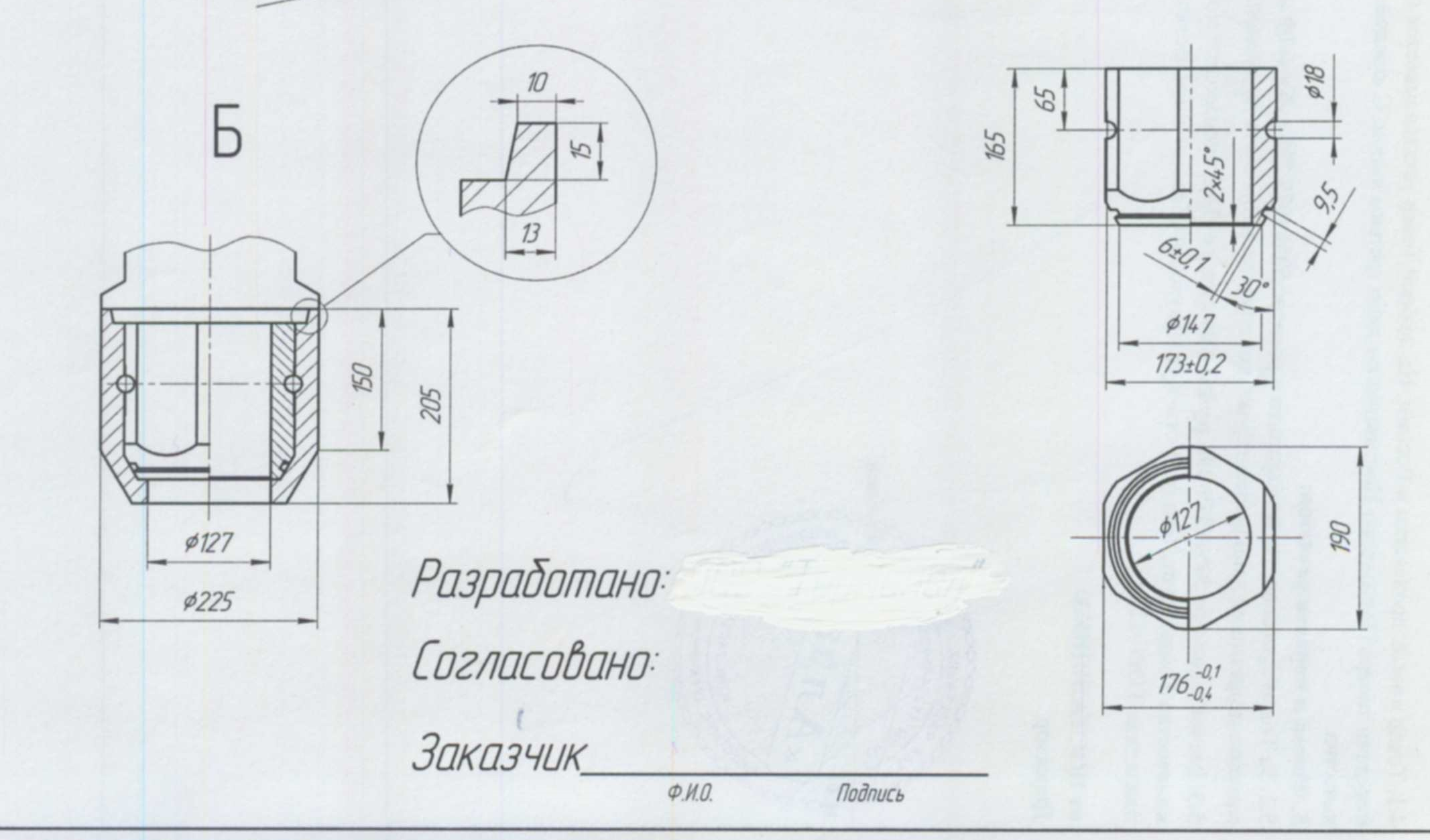 Разработано设计方:Согласовано同意:Заказчик 订购方签名